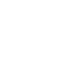 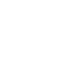 НОВООДЕСЬКА МІСЬКА РАДАМИКОЛАЇВСЬКОЇ ОБЛАСТІР І Ш Е Н Н ЯКеруючись статтями 26, 59, 60 Закону України “Про місцеве самоврядування в Україні”, відповідно до Порядку списання, обміну, передачі основних засобів, що є власністю територіальної громади міста Нова Одеса, на підставі звернення  директора КНП «Новоодеський центр первинної медико-санітарної допомоги» Новоодеської міської ради Дем’янова О.А. про отримання дозволу на списання основних засобів на підставі акту обстеження основних засобів (технічного висновку) № 2 «Про непридатність обладнання (приладів) до подальшої експлуатації» згідно договору № 5 від 14 вересня 2023 року, виданого ТОВ «СПЕЦ-УТИЛЬ», міська радаВИРІШИЛА:Надати дозвіл КНП «Новоодеський центр первинної медико-санітарної допомоги» Новоодеської міської ради на зняття з балансу та списання основних засобів згідно Переліку, що додається, в кількості 5 одиниць загальною балансовою вартістю 25799,00 грн. Залишкова вартість всіх основних засобів становить 0,00 грн.Доручити КНП «Новоодеський центр первинної медико-санітарної допомоги» провести процедуру списання основних засобів з балансу КНП «Новоодеський районний центр первинної медико-санітарної допомоги» Новоодеської міської ради.Контроль за виконанням рішення покласти на постійну комісію з питань комунальної власності, благоустрою та інвестицій.Міський голова			                                                Олександр ПОЛЯКОВ                                               Додаток до рішення міської ради від 30.11.23 р. № 13Перелік основних засобів, які підлягають списанняДиректор КНП «Новоодеський ЦПМСД»			Олександр ДЕМ’ЯНОВВід 30.11.2023 р. № 13м. Нова Одеса         XХХ позачергова сесія восьмого скликанняПро надання дозволу КНП «Новоодеський центр первинної медико-санітарної допомоги» на списання комунального майна№з/пНазва основнихзасобівКількістьІнвентарнийномерРіквипускуВартістьпервісна(відновлювальна),грн.Залишковавартість  станомна 01.10. 2023 р.,грн.1Апарат УВЧ-661104/07000720004400,000,002Апарат УВЧ-601104/07009420086672,000,003Електрокардіограф «Мідас» ЕК-1Т1104/07001620084977,000,004Системний блок Seleron/HPP5121104/08004820082650,000,005Комп’ютер в комплекті LG1104/08107520127100,000,00  Всього:525799,00